Exercice 6 : Handybus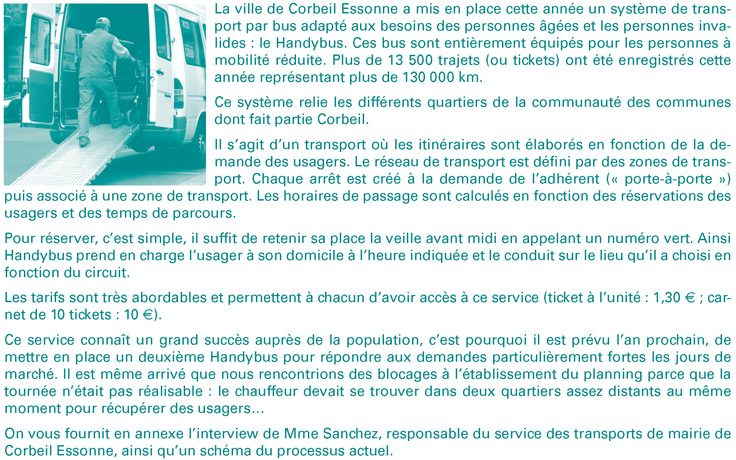 1 Définissez le Système d’Information de Handybus : précisez ses composantes, ses fonctions et sa finalité.2 Citez les acteurs (interne et externe) du processus de réservation.3 Quel est l’événement déclencheur du processus de réservation.4 Décrivez quelques tâches qui seront systématiquement réalisées au cours de la première activité.5 Quelles sont les activités effectuées par la mairie ?6 Quelle est la nature de l’événement déclencheur de la deuxième activité ?7 A quelle fréquence chacune des activités se répète-t-elle chaque jour ? Concluez que la modélisation est une généralisation d’un processus répétitif.8 Qui sont les destinataires du planning des trajets ?9 A quel moment s’aperçoit-on que la tournée du lendemain peut ne pas être réalisable ? Quelle modification du processus peut-on préconiser pour résoudre ce problème ?10 Quel serait l’intérêt d’une réservation en ligne pour l’usager et la mairie ? Ce nouveau canal de réservation peut-il supprimer le précédent ?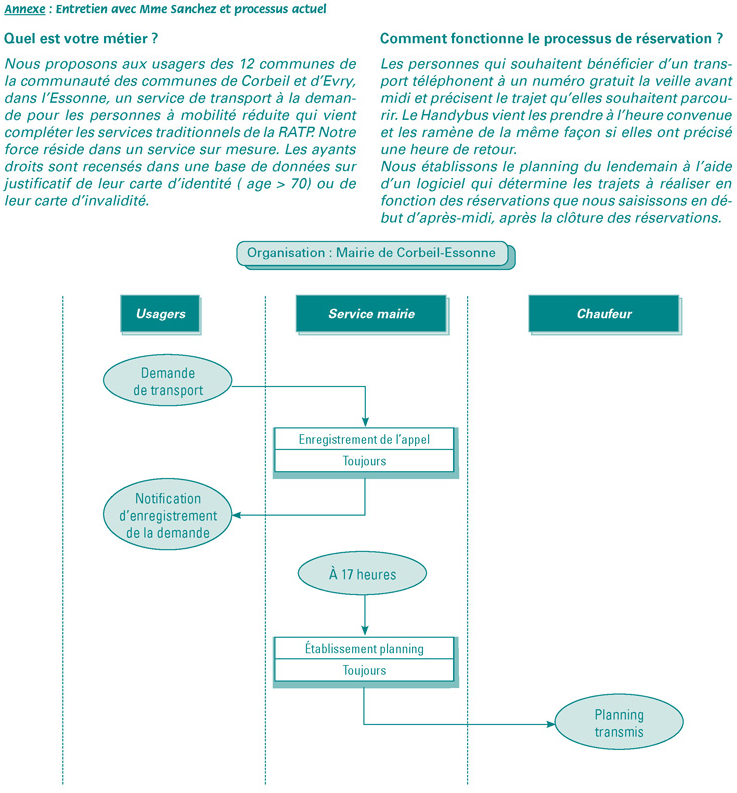 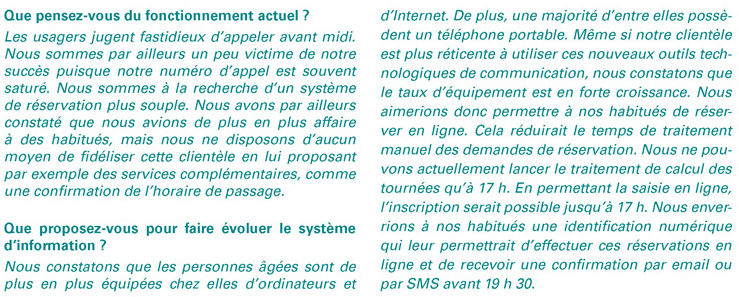 